МЕЖДУНАРОДНЫЙ ЦЕНТР ОТДЫХА МОЛОДЕЖИ «ЗВЕЗДНЫЙ БЕРЕГ»- замечательное место отдыха в Крыму для молодежи из разных городов СНГ.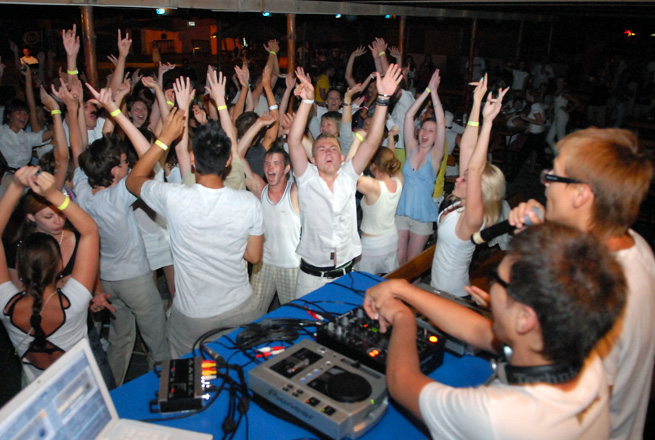 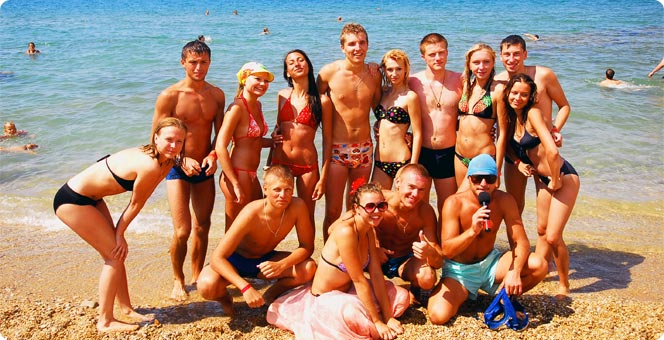 МЕЖДУНАРОДНЫЙ ЦЕНТР ОТДЫХА МОЛОДЕЖИ «ЗВЕЗДНЫЙ БЕРЕГ» - расположен  на юго-западе Крыма, на берегу Черного моря .Это курортная зона поселка Орловка , в 25 км от легендарного города-героя  Севастополя.                                             Инфраструктура МЦОМ «Звездный Берег» : -современный танцпол с большой концертной сценой , обеспеченной  мощным звуковым и световым  оборудованием-ресторан на берегу моря , лобби барохраняемые парковки, медицинский пункт со стационаром, -спортивная  волейбольная и баскетбольная площадка-пункт обмена валют-2 столовых На территории центра находится собственный мелко галечный пляж, оборудованный комнатами для переодевания, санузлами, душами., спасательной  станцией.  Прокат водных развлечений :  катамараны, скутер, бананы.Также    туристический комплекс   «Звёздный Берег» может также похвастаться самым крупным концерт-холлом на берегу моря в Крыму - зал на 1600 сидячих мест .                                                                                  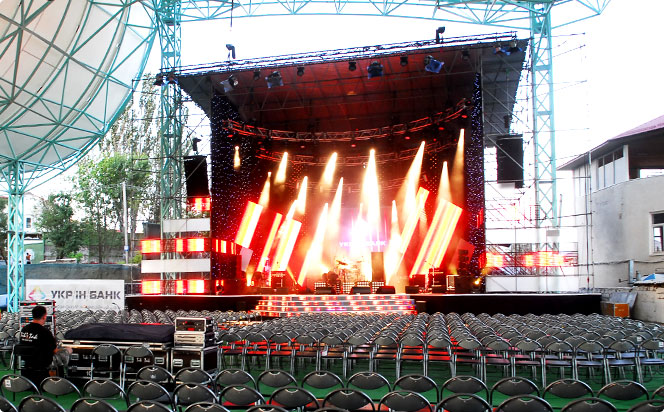 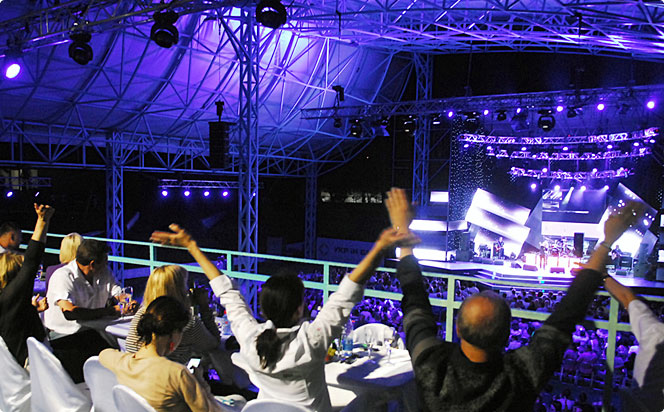   Международный молодежный центр отдыха молодежи «Звездный Берег»- не имеет аналогов  молодежного отдыха  по развлекательной программе  в странах  СНГ!                                                                                                                                                                                                         Ежедневно развлекательную программу проводят профессиональные   аниматоры:-утро: эстафеты и конкурсы на пляже(боди-арт шоу, бег в ластах,гонки на надувных матрасах , гавайское  party , скульптуры из песка,Пиратский день, Праздник Нептуна и пр.)- день : спортивные мероприятия , пляжный футбол, пин-понг, настольный теннис, аэрохоккей и др.-вечер  : конкурсы, шоу , концертные программы , КВН, капустники, вечеринки на сцене(Летний Новый год  , конкурсы караоке, сеты Ди-джеев, конкурс красоты «Королева Звездного Берега» о многое другое.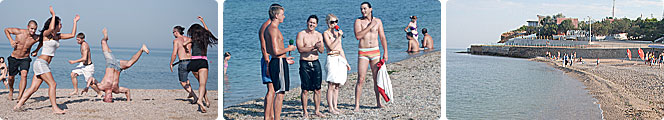 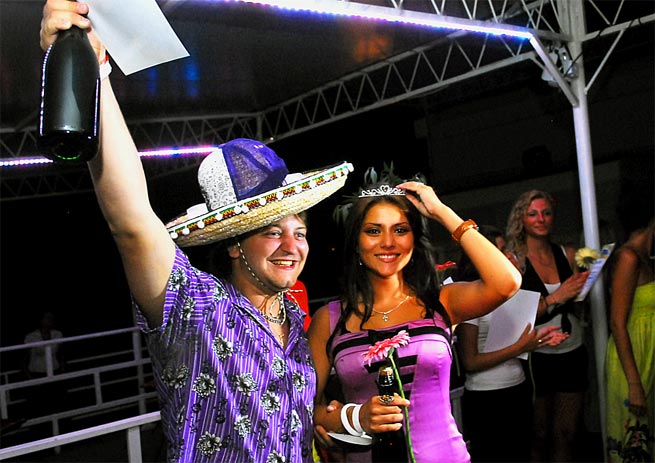 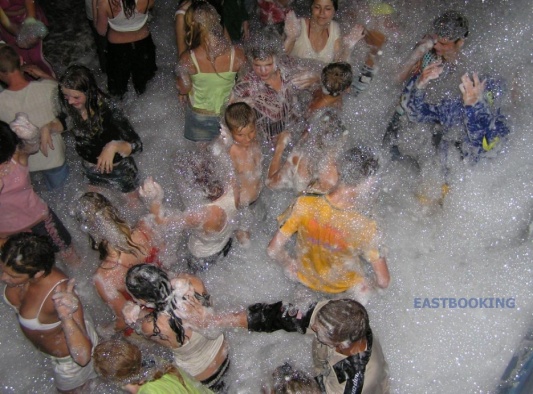 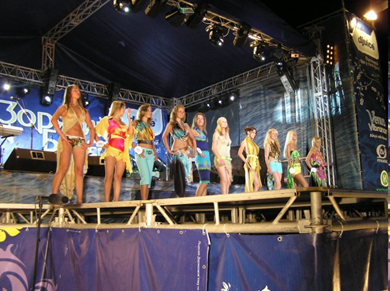 Ежедневные танцевальные party с 22.00 до….. Еженедельные концерты со звездами эстрады.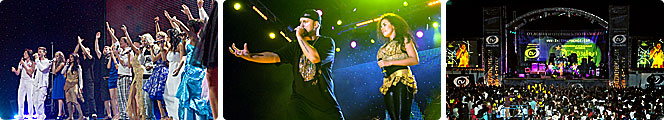 На протяжении  всего лета в   МЦОМ «Звездный Берег» проходят всевозможные фестивали –конкурсы, которые проживающие в нашем центре отдыха смогут посещать бесплатно.-            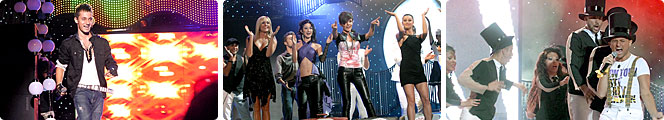 Также мы предлагаем  спортивно-развлекательную   игру  «Я-ГЕРОЙ. которое проходит в уникальном   единственном  в СНГ  парке аттракционов «Новый Голливуд»  Идея демонстрации человеческих возможностей , физической силы , ловкости , желания преодоления препятствий и сложностей будет облачена в форму праздника , позитива, героизма, юмора и творчества.Парк состоит из 9 игровых платформ. В основу оформления парка аттракционов «Новый Голливуд» легли голливудские киношедевры. Здесь есть и корабль из «Пиратов  карибского моря», и вращающаяся пасть акулы из фильма «Челюсти», полоса препятствий из «Парка Юрского периода». Также можно ощутить себя героем фильма «Пятый элемент», пройти комнату страха с множеством препятствий или отправиться на «Космическое вторжение» 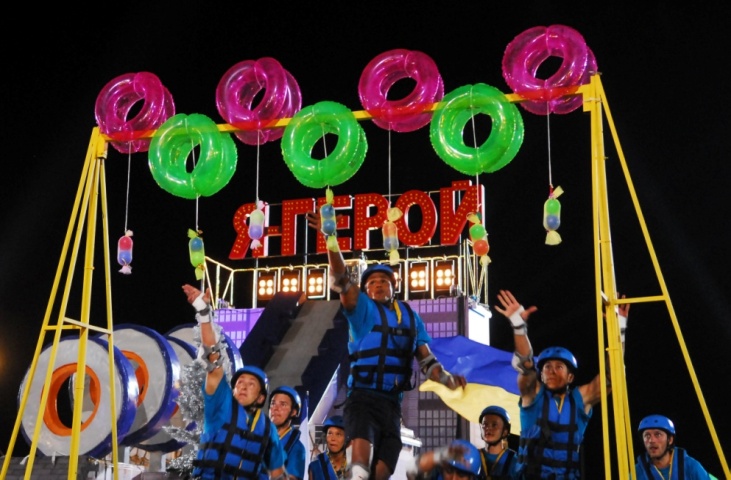 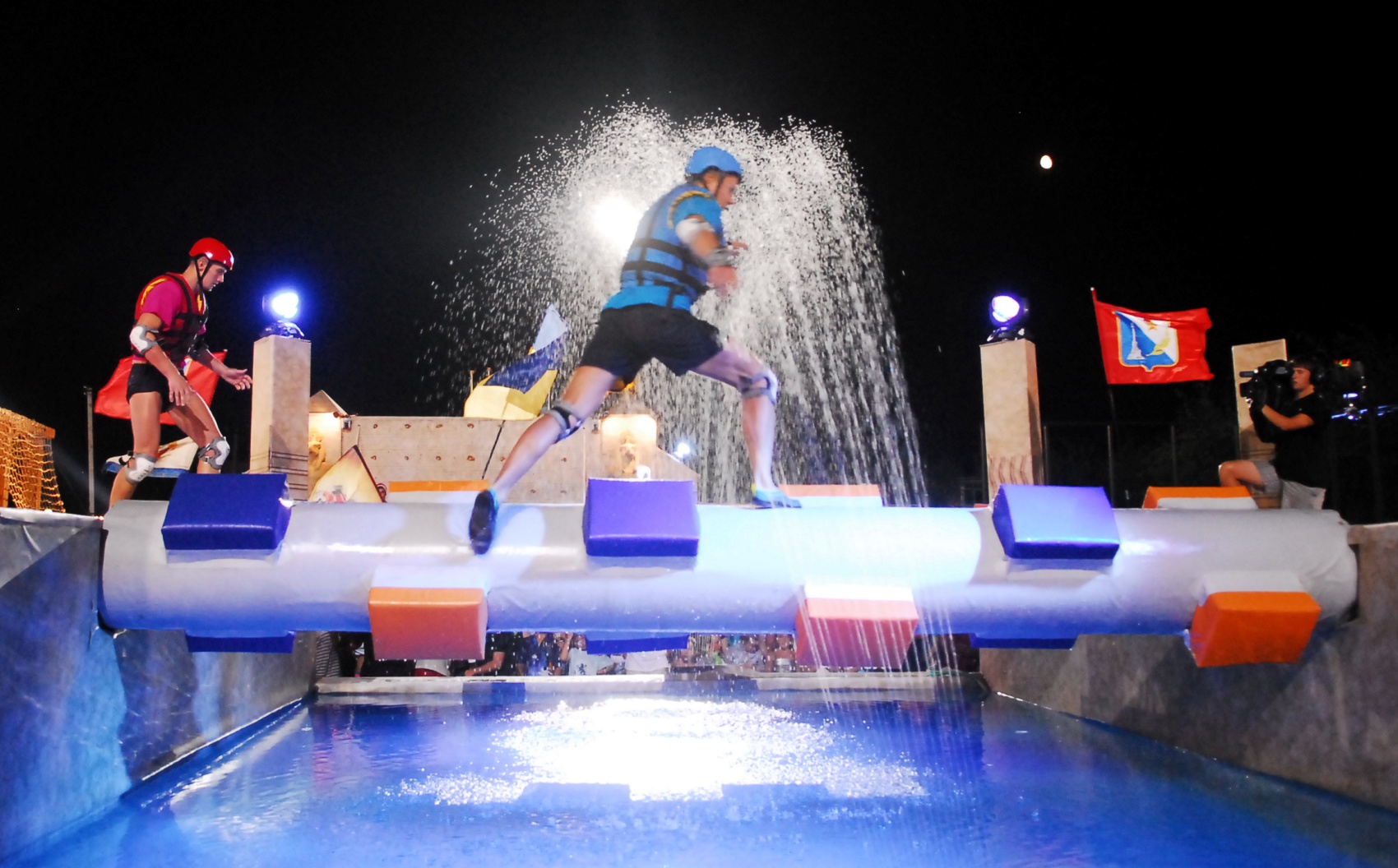 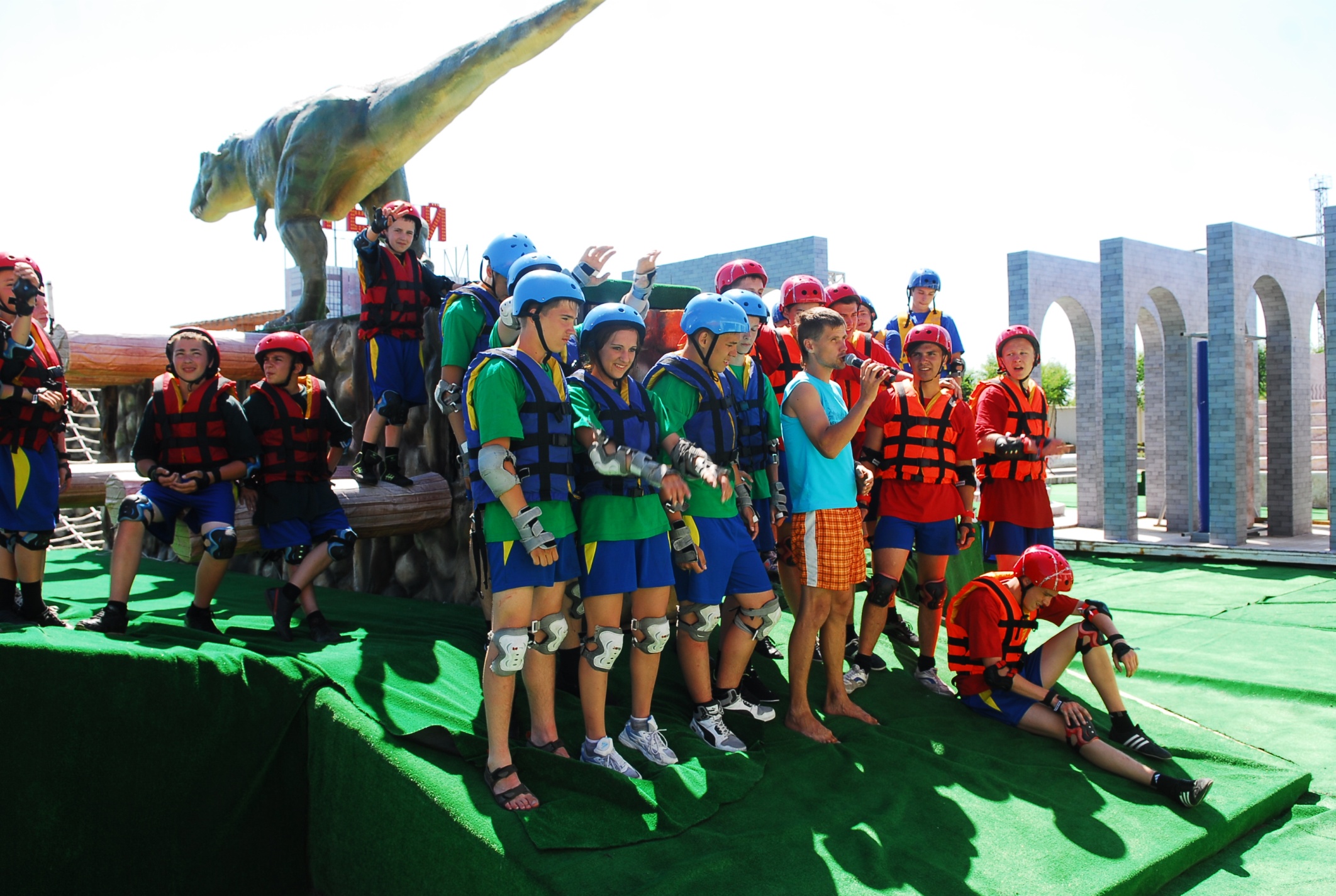 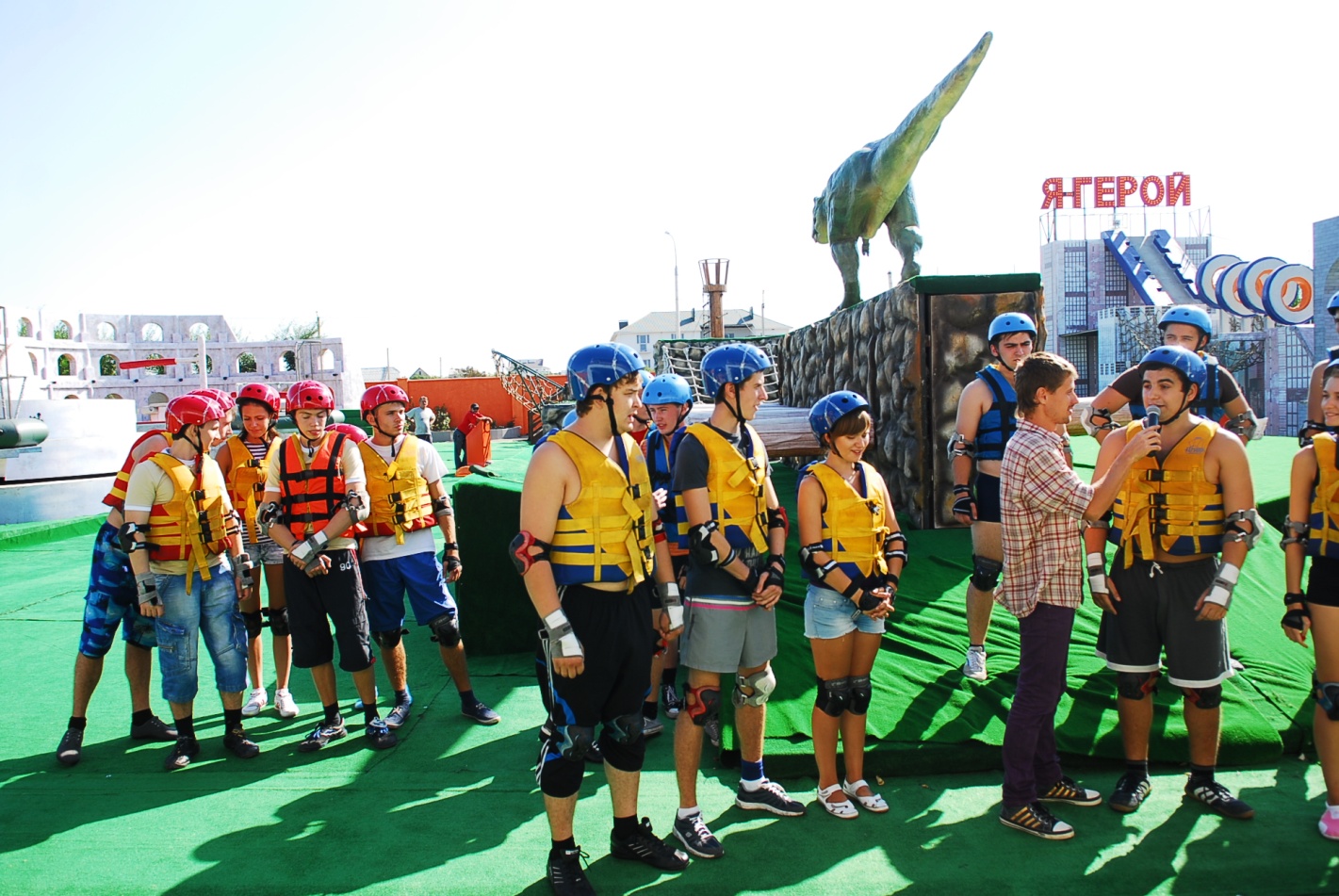 Проживание : в  одно- и двухэтажных  каменных современных корпусах в»- 3-х, 4-х  местных номерах с удобствами   в номере или блоке.    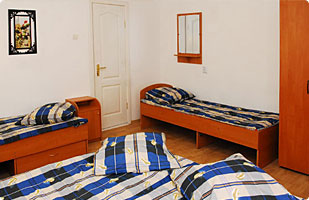 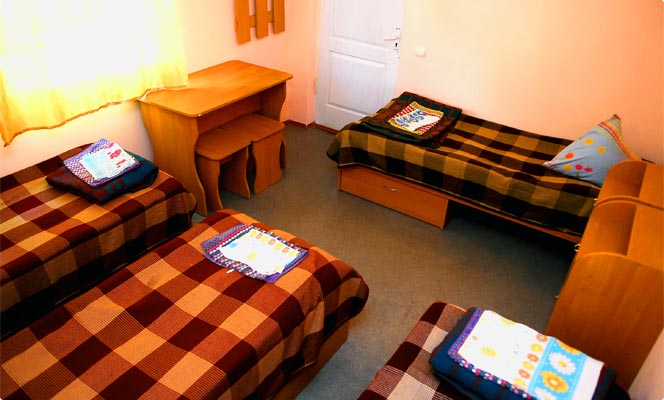 К Вашим услугам трех-четырех--местные номера, которые находятся в одноэтажных коттеджах. Туалет и душевая совмещенные, находятся в номере, а в блочных номерах - один на две комнаты. В номере  из мебели :кровати, тумбочки, шкафы. Общая система кондиционирования на корпус.До моря 5 минут ходьбы. Холодная и горячая вода круглосуточно, без перебоев.Питание В отдельной столовой на 500 мест  в 2 смены , в которой будет организовано 3-х разовое питание сбалансированное, отвечающее  нормам  здравоохранения ,обогащенное минералами , фруктами, кисломолочными продуктами.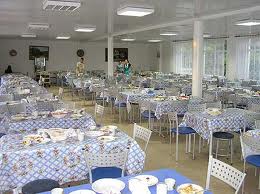 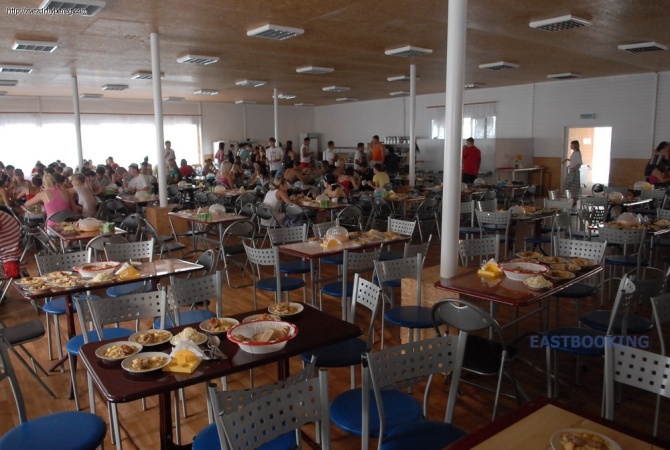 